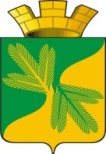 Ханты-Мансийский автономный округ – ЮграСоветский районАДМИНИСТРАЦИЯ ГОРОДСКОГО ПОСЕЛЕНИЯ ТАЁЖНЫЙП О С Т А Н О В Л Е Н И Е27 октября 2023 г.	                                                                                                               № 168О внесении изменений  в постановление администрации  городского поселения Таёжный от 26.07.2022 № 133 «Об утверждении Правил землепользования и застройки городского поселения Таёжный»В соответствии с Градостроительным кодексом Российской Федерации, Федеральным законом от 06.10.2003 № 131-ФЗ «Об общих принципах организации местного самоуправления в Российской Федерации», Законом Ханты-Мансийского автономного округа – Югры от 18.04.2007 № 39-ОЗ «О градостроительной деятельности на территории Ханты-Мансийского автономного округа – Югры», Уставом городского поселения Таёжный учитывая заключение о результатах общественных обсуждений от 18.10.2023:Внести в постановление администрации городского поселения Таёжный от 26.07.2022 № 133 «Об утверждении Правил землепользования и застройки городского поселения Таёжный» следующие изменения:Приложение 1 к Правилам землепользования и застройки городского поселения Таёжный изложить в новой редакции (приложение 1);Приложение 2 к Правилам землепользования и застройки городского поселения Таёжный изложить в новой редакции (приложение 2);Приложение 3 к Правилам землепользования и застройки городского поселения Таёжный изложить в новой редакции (приложение 3).Настоящее постановление подлежит официальному опубликованию в порядке, установленном Уставом городского поселения Таёжный.Настоящее постановление вступает в силу после его официального опубликования.Глава городского поселения Таёжный	А.Р. АшировПриложение 1к Правилам землепользования и застройкигородского поселения Таёжный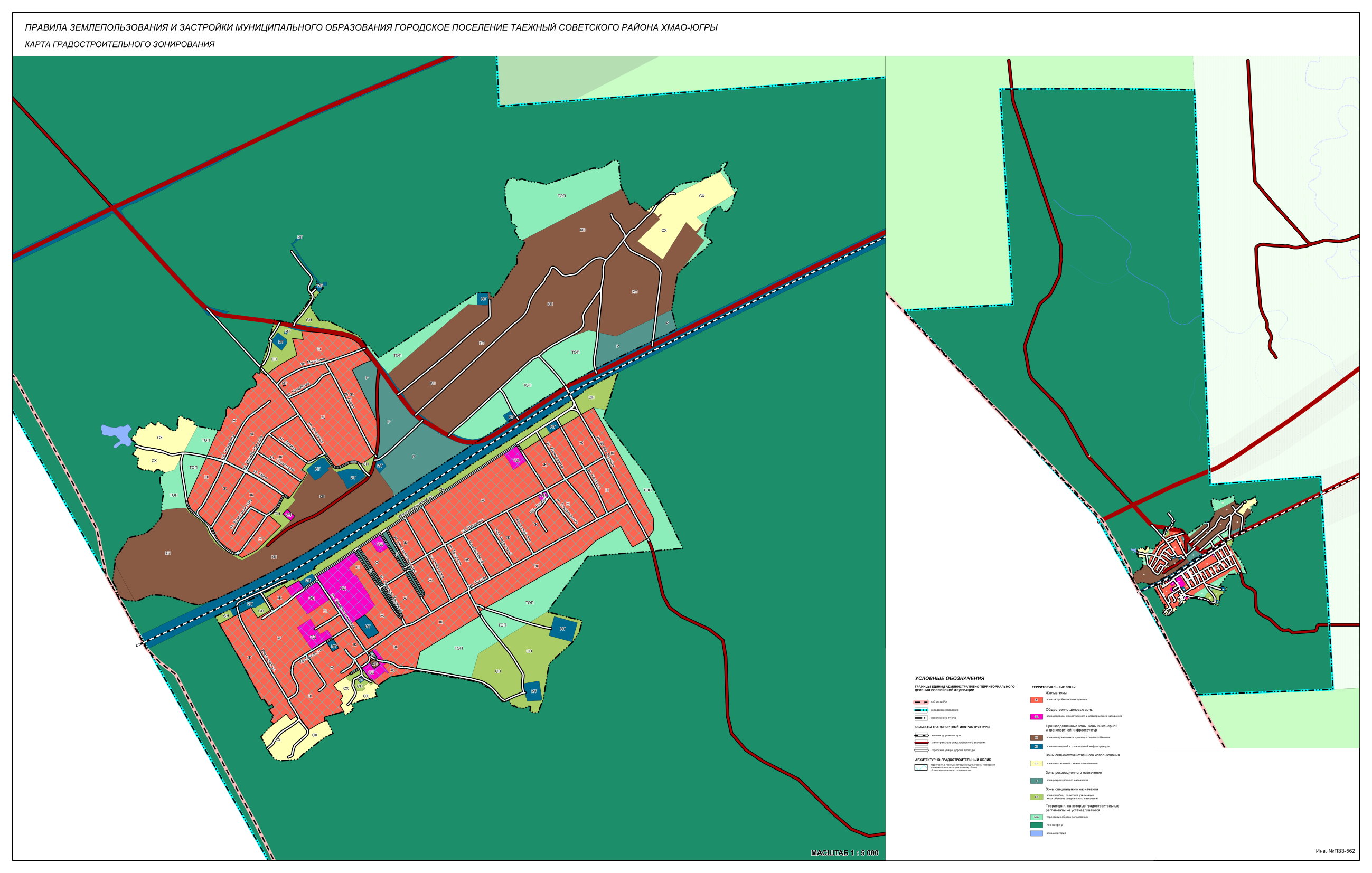 Приложение 2к Правилам землепользования и застройкигородского поселения Таёжный».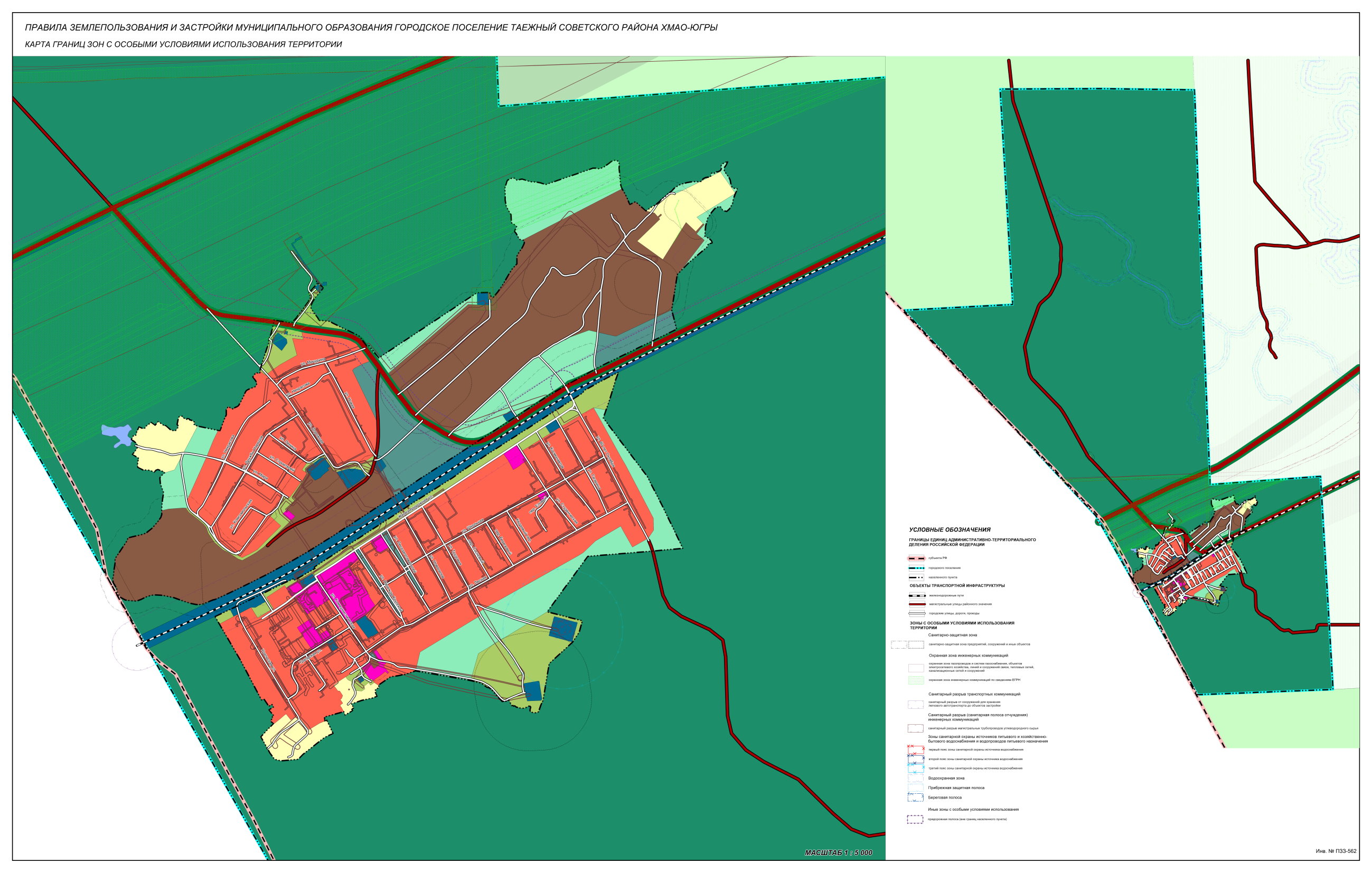 Приложение 3к Правилам землепользования и застройки городского поселения ТаёжныйПЕРЕЧЕНЬ ЗОН С ОСОБЫМИ УСЛОВИЯМИ ИСПОЛЬЗОВАНИЯ ТЕРРИТОРИИ, 
ЧАСТИЧНО ИЛИ ПОЛНОСТЬЮ РАСПОЛОЖЕННЫХ НА ТЕРРИТОРИИ 
ГОРОДСКОГО ПОСЕЛЕНИЯ ТАЁЖНЫЙ, СВЕДЕНИЯ О КОТОРЫХ ВНЕСЕНЫ В ЕДИНЫЙ ГОСУДАРСТВЕННЫЙ РЕЕСТР НЕДВИЖИМОСТИ№ п/пРеестровый номер зоныВид зоныНаименование1234186:09-6.64Охранная зона инженерных коммуникацийЗона охраны искусственных объектовЗона с особыми условиями использования территории (охранная зона) объекта: «Линейное сооружение – Магистральный газопровод «Игрим-Серов-Н.Тагил», Воздушные линии электропередач от 0 Игрим-Серов»286:09-6.82Охранная зона геодезического пунктаЗона охраны искусственных объектовТаежный (42)386:09-6.225Охранная зона инженерных коммуникацийЗона охраны искусственных объектовОхранная зона объектов электросетевого хозяйства "подстанция 110/10 кВ "Таежная""486:09-6.307Охранная зона инженерных коммуникацийЗона охраны искусственных объектовОхранная зона ЛЭП 110 кВ "Линии электропередач ВЛ - 110 кВ "Атымья-Картопья 2" (уточнение местоположения части охранной зоны, проходящей по кадастровому району "Советский")586:00-6.434Охранная зона инженерных коммуникацийЗона охраны искусственных объектовЗона минимальных расстояний до Линейного сооружения-магистральный газопровод "СРТО-Урал 2"686:00-6.435Охранная зона инженерных коммуникацийЗона охраны искусственных объектовЗона минимальных расстояний до Линейного сооружения-магистральный газопровод "Уренгой-Ужгород"786:09-6.512Охранная зона инженерных коммуникацийЗона охраны искусственных объектовОхранная зона ЛЭП 110кВ "Линии электропередач ВЛ - 110 кВ "Атымья-Картопья 2" (уточнение местоположения части охранной зоны проходящей по кадастровому району "Советский")886:09-6.660Охранная зона инженерных коммуникацийЗона охраны искусственных объектовохранная зона объектов ГРС "Таежная": газопровод-отвод ГРС "Таежная"986:09-6.674Охранная зона инженерных коммуникацийЗона охраны искусственных объектовОхранная зона: Линейное сооружение - магистральный газопровод "СРТО-Урал 2"; Линейное сооружение - магистральный газопровод "Надым-Пунга-Н.Тура 3"; Линейное сооружение - магистральный газопровод "Игрим-Серов-Н.Тагил"1086:09-6.678Охранная зона инженерных коммуникацийЗона охраны искусственных объектовОхранная зона: Линейное сооружение: МГ "Уренгой - Ужгород"; МГ "Уренгой - Центр 1" с отметки 0 км до отметки 1408,0 км; МГ "Уренгой - Центр 2" с отметки 0 км до отметки 1408,0 км; МГ "Ямбург - Елец 1"1186:09-6.680Охранная зона инженерных коммуникацийЗона охраны искусственных объектовОхранная зона: Линейное сооружение - магистральный газопровод "Уренгой-Петровск"; Линейное сооружение - Магистральный газопровод "Уренгой - Новопсков" с отметки 0 км до отметки 1400,5 км1286:09-6.681Охранная зона инженерных коммуникацийЗона охраны искусственных объектовОхранная зона: Линейное сооружение – магистральный газопровод «СРТО-Урал 2»1386:09-6.682Охранная зона инженерных коммуникацийЗона охраны искусственных объектовОхранная зона: Линейные сооружения – МГ: «Ямбург-Елец 1»; «Уренгой-Центр 2»; «Уренгой-Центр 1»; «Уренгой-Ужгород»; «Уренгой-Новопсков»; «Уренгой-Петровск»; «Надым-Пунга-Н.Тура 3»1486:09-6.683Охранная зона инженерных коммуникацийЗона охраны искусственных объектовОхранная зона: Линейное сооружение – магистральный газопровод «Игрим-Серов-Н.Тагил»1586:09-6.1005Охранная зона инженерных коммуникацийЗона охраны искусственных объектовОхранная зона: Линейное сооружение - магистральный газоповод "Игрим-Серов-Н.Тагил". Воздушные линии электропередач от 0 Игрим-Серов до КС Комсомольская1686:09-6.1111Охранная зона инженерных коммуникацийЗона охраны искусственных объектовОхранная зона: Линейное сооружение –магистральный газопровод «Уренгой-Центр 1» с отметки 0 км до отметки 1408,0 км. Сеть электрическая (ВЛ 10 кВ)1786:09-6.1339Охранная зона инженерных коммуникацийЗона охраны искусственных объектовЗона минимальных расстояний до Линейного сооружения-магистральный газопровод "Ямбург - Елец 1"1886:09-6.1349Охранная зона инженерных коммуникацийЗона охраны искусственных объектовЗоны минимальных расстояний до линейного сооружения - магистрального газопровода «Игрим-Серов-Нижний Тагил»1986:09-6.1351Охранная зона инженерных коммуникацийЗона охраны искусственных объектовЗона минимальных расстояний до Линейного сооружения-магистральный газопровод "Уренгой-Центр 1"2086:09-6.1352Охранная зона инженерных коммуникацийЗона охраны искусственных объектовЗона минимальных расстояний до Линейного сооружения-магистральный газопровод "Уренгой-Новопсков"2186:09-6.1353Охранная зона инженерных коммуникацийЗона охраны искусственных объектовЗона минимальных расстояний до Линейного сооружения-магистральный газопровод «Уренгой-Центр 22286:09-6.141Охранная зона инженерных коммуникацийЗона охраны искусственных объектовОхранная зона сооружения: подводящий газопровод2386:09-6.1421Зона публичного сервитутаПубличный сервитут2486:05-6.3748Охранная зона инженерных коммуникацийЗона охраны искусственных объектовЗона минимальных расстояний до Линейного сооружения-магистральный газопровод "Уренгой-Петровск"2586:05-6.3756Охранная зона инженерных коммуникацийЗона охраны искусственных объектовЗона минимальных расстояний до Линейного сооружения-магистральный газопровод "Надым-Пунга-Н.Тура 3"